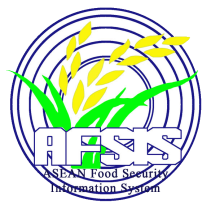 Report and Disseminate the Information Regarding the Serious DisasterHeavy rains flood in IndonesiaFebruary 2021Source: Indonesia’s Badan Nasional Penanggulangan Bencana (BNPB) and Ministry of Agriculture IndonesiaOn February 19, 2021, heavy rains in Indonesia caused the breaking of embankments and the overflowing of some rivers, which led to inundation and flooding in Central Jakarta, west Jakarta, East Jakarta, South Jakarta, Bekasi City, Bekasi Regency, Depok City, Bogor Regency, Tangerang Regency, South Tangerang City, Tangerang City, Bogor City, and Karawang Regency. 5 people dead, 46,772 families or 176,157 people were affected by the flood and 7,040 families or 31,396 people have been evacuated. In addition, according to the report from Indonesia’s Badan Nasional Penanggulangan Bencana (BNPB), high intensity rain on 23 February 2021 caused flooding in Semarang City. They reported that as many as 18,118 families or 90,590 people by the flood and 9,169 houses have been submerged to flood water levels approximately 10 -75 centimeters. Regarding the impacts of heavy rain and flooding in all regions of Indonesia during January – February 2021 on agricultural sector are as follows. 35,976 hectares out of 184,344 hectares of affected rice planted areas from the flooding were damaged.200 hectares out of 870 hectares of affected maize planted areas from the flooding were damaged. 21.5 hectares out of 33 hectares of affected soybeans planted areas from the flooding were damaged.0.9 hectares out of 1.9 hectares of affected cassava planted areas from the flooding were damaged. Note: Plants are called damage if their production is less than 11% of normal production.In this regard, BNPB is supporting the emergency management for flood and its surroundings. The head of BNPB also visited flood management in Karawang and provided 35.5K USD in aid.